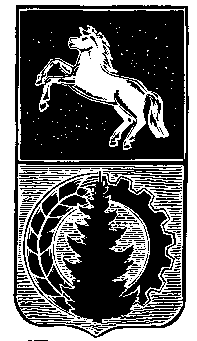 	       ПРОЕКТАДМИНИСТРАЦИЯ АСИНОВСКОГО РАЙОНАПОСТАНОВЛЕНИЕ10.12.2021                                                                                                                             № 1701г. АсиноО подготовке населения в области гражданской обороны, защиты от чрезвычайных ситуаций, обеспечения пожарной безопасности на территории муниципального образования «Асиновский район»	В соответствии с Федеральными законами от 12 февраля 1998 года № 28-ФЗ «О гражданской обороне», от 21 декабря 1994 года № 68-ФЗ «О защите населения и территорий от чрезвычайных ситуаций природного и техногенного характера», Постановлением Правительства Российской Федерации от 02.11 2000 года № 841 «Об утверждении Положения об организации обучения населения в области гражданской обороны», Постановлением Правительства Российской Федерации от 04.09.2003 года № 547 «О подготовке населения в области защиты от чрезвычайных ситуаций природного и техногенного характера», ПОСТАНОВЛЯЮ:	1. Утвердить Положение о подготовке населения в области гражданской обороны, защиты от чрезвычайных ситуаций, обеспечения пожарной безопасности на территории муниципального образования «Асиновский район», согласно приложению к настоящему постановлению.	2. Отменить постановление администрации Асиновского района от 18.11.2013         № 2705 «Об организации обучения населения способам защиты и действиям в чрезвычайных ситуациях».	3. Настоящее постановление вступает в силу с даты его официального опубликования в средствах массовой информации и подлежит размещению на официальном сайте муниципального образования «Асиновский район» в информационно-телекоммуникационной сети «Интернет».	4. Контроль за исполнением настоящего распоряжения возложить на Первого заместителя Главы администрации Асиновского района по обеспечению жизнедеятельности и безопасности.Глава Асиновского района							Н.А. Данильчук	      	          ПриложениеУтверждено постановлением администрации Асиновского районаот 10. 12. 2021 № 1701Положение о подготовке населения в области гражданской обороны, защиты от чрезвычайных ситуаций, обеспечения пожарной безопасности на территории муниципального образования «Асиновский район»I. Общие положения1. Настоящее Положение о подготовке населения в области гражданской обороны (далее - Положение) разработано в соответствии с федеральными законами от 21 декабря 1994 года № 68-ФЗ «О защите населения и территорий от чрезвычайных ситуаций природного и техногенного характера»,  от 12 февраля 1998 года № 28-ФЗ «О гражданской обороне»,  от 21 декабря 1994 года № 69-ФЗ «О пожарной безопасности», от 6 октября 2003 года № 131-ФЗ «Об общих принципах организации местного самоуправления в Российской Федерации»,  Постановлениями  Правительства РФ от 02.11.2000 № 841 «Об утверждении Положения об организации обучения населения в области гражданской обороны», от 04.09.2003 № 547 «О подготовке населения в области защиты от чрезвычайных ситуаций природного и техногенного характера».2. Настоящее Положение определяет порядок подготовки населения муниципального образования в области гражданской обороны, соответствующие функции органа местного самоуправления и организаций, а также формы подготовки.II. Основные задачи3. Основными задачами подготовки населения в области гражданской обороны являются: - изучение способов защиты от опасностей, возникающих при военных конфликтах или вследствие этих конфликтов, а также при чрезвычайных ситуациях природного и техногенного характера, порядка действий по сигналам оповещения, приемов оказания первой помощи, правил пользования коллективными и индивидуальными средствами защиты, освоение практического применения полученных знаний; - совершенствование навыков по организации и проведению мероприятий по гражданской обороне; - выработка умений и навыков для проведения аварийно-спасательных и других неотложных работ; - овладение личным составом нештатных аварийно-спасательных формирований, нештатных формирований по обеспечению выполнения мероприятий по гражданской обороне и спасательных служб (далее - формирования и службы) приемами и способами действий по защите населения, материальных и культурных ценностей от опасностей, возникающих при военных конфликтах или вследствие этих конфликтов, а также при чрезвычайных ситуациях природного и техногенного характера.4. Основными задачами подготовки сил гражданской обороны к действиям по обеспечению защиты от опасностей, возникающих при военных конфликтах или вследствие этих конфликтов, а также при чрезвычайных ситуациях природного и техногенного характера, являются: - достижение высокой слаженности в работе руководителей организаций, органов управления, формирований и служб при ликвидации последствий чрезвычайных ситуаций, восстановлении систем жизнеобеспечения и ведении гражданской обороны;-  совершенствование приемов и способов защиты населения от чрезвычайных ситуаций, повышение устойчивости функционирования объектов в чрезвычайных ситуациях мирного и военного времени; проверка качества выполнения мероприятий, предусмотренных планами гражданской обороны и защиты населения (планами гражданской обороны), планами действий по предупреждению и ликвидации чрезвычайных ситуаций, паспортами безопасности территорий муниципальных образований, декларациями безопасности и паспортами безопасности опасных объектов; - оценка состояния гражданской обороны, муниципальных и объектовых звеньев единой государственной системы предупреждения и ликвидации чрезвычайных ситуаций, их фактической готовности к решению задач по предназначению, надежности систем управления, связи и оповещения.III. Лица, подлежащие подготовке.5. Лица, подлежащие подготовке, подразделяются на следующие группы: - глава муниципального района, главы администраций сельских и городского поселений и руководители организаций (далее именуются - руководители); - работники администраций и организаций, включенные в состав структурных подразделений, уполномоченных на решение задач в области гражданской обороны, эвакуационных и эвакоприемных комиссий, а также комиссий по вопросам повышения устойчивости функционирования объектов экономики (далее - работники гражданской обороны), а также преподаватели предмета Основы безопасности жизнедеятельности и дисциплины Безопасность жизнедеятельности организаций, осуществляющих образовательную деятельность по основным общеобразовательным программам (кроме образовательных программ дошкольного образования), образовательным программам среднего профессионального образования и образовательным программам высшего образования; личный состав формирований и служб; - работающее население; - обучающиеся организаций, осуществляющих образовательную деятельность по основным общеобразовательным программам (кроме образовательных программ дошкольного образования), образовательным программам среднего профессионального образования (далее именуются - обучающиеся); -неработающее население.IV. Формы подготовки в области гражданской обороны6. Подготовка населения в области гражданской обороны осуществляется в рамках единой системы подготовки населения в области гражданской обороны и защиты от чрезвычайных ситуаций природного и техногенного характера. Подготовка является обязательной и проводится: - в организациях, осуществляющих образовательную деятельность по основным общеобразовательным программам (кроме образовательных программ дошкольного образования), образовательным программам среднего профессионального образования, и образовательным программам высшего образования;- в Учебно-методическом центре по гражданской обороне и чрезвычайным ситуациям Областного государственного учреждения «Управление по делам гражданской обороны, чрезвычайным ситуациям и пожарной безопасности Томской области» и в других организациях, осуществляющих образовательную деятельность по дополнительным профессиональным программам в области гражданской обороны; - на курсах гражданской обороны муниципального образования (далее именуются - курсы гражданской обороны); - по месту работы, учебы; - месту жительства граждан. Повышение квалификации или курсовое обучение в области гражданской обороны работников гражданской обороны, руководителей организаций, отнесенных в установленном порядке к категориям по гражданской обороне, а также организаций, продолжающих работу в военное время, проводится не реже одного раза в 5 лет.Для указанных категорий лиц, впервые назначенных на должность, повышение квалификации или курсовое обучение в области гражданской обороны проводится в течение первого года работы.V. Формы подготовки в области гражданской обороны (по группам лиц, подлежащих подготовке)7. Работники гражданской обороны, руководители организаций, отнесенных к категориям по гражданской обороне, а также организаций, продолжающих работу в военное время: - самостоятельная работа с нормативными документами по вопросам организации, планирования и проведения мероприятий по гражданской обороне; - дополнительное профессиональное образование или курсовое обучение в области гражданской обороны в организациях, осуществляющих образовательную деятельность по дополнительным профессиональным программам в области гражданской обороны, находящихся в ведении Министерства Российской Федерации по делам гражданской обороны, чрезвычайным ситуациям и ликвидации последствий стихийных бедствий, других федеральных органов исполнительной власти, в других организациях, осуществляющих образовательную деятельность по дополнительным профессиональным программам в области гражданской обороны, в том числе в учебно-методических центрах, а также на курсах гражданской обороны; - участие в учениях, тренировках и других плановых мероприятиях по гражданской обороне; - участие руководителей (работников) структурных подразделений, уполномоченных на решение задач в области гражданской обороны муниципального образования и организаций в тематических и проблемных обучающих семинарах (вебинарах) по гражданской обороне, проводимых под руководством вышестоящих органов, осуществляющих управление гражданской обороной.8. Личный состав формирований и служб: - курсовое обучение руководителей формирований и служб на курсах гражданской обороны, в Учебно-методическом центре по гражданской обороне и чрезвычайным ситуациям Областного государственного учреждения «Управление по делам гражданской обороны, чрезвычайным ситуациям и пожарной безопасности Томской области» или в других организациях, осуществляющих образовательную деятельность по дополнительным профессиональным программам в области гражданской обороны и защиты от чрезвычайных ситуаций; - курсовое обучение личного состава формирований и служб по месту работы; - участие в учениях и тренировках по гражданской обороне.9. Работающее население: - курсовое обучение в области гражданской обороны по месту работы; прохождение вводного инструктажа по гражданской обороне по месту работы; - участие в учениях, тренировках и других плановых мероприятиях по гражданской обороне; - индивидуальное изучение способов защиты от опасностей, возникающих при военных конфликтах или вследствие этих конфликтов.10. Обучающиеся: - обучение (в учебное время) по предмету Основы безопасности жизнедеятельности и дисциплине Безопасность жизнедеятельности; - участие в учениях и тренировках по гражданской обороне; - чтение памяток, листовок и пособий, прослушивание радиопередач и просмотр телепрограмм по тематике гражданской обороны.11. Неработающее население (по месту жительства): - посещение мероприятий, проводимых по тематике гражданской обороны (беседы, лекции, консультации, показ учебных фильмов и др.) в Учебно-консультационных пунктах по гражданской обороне и защиты населения от чрезвычайных ситуаций природного и техногенного характера (далее – УКП); - участие в учениях по гражданской обороне; - чтение памяток, листовок и пособий, прослушивание радиопередач и просмотр телепрограмм по тематике гражданской обороны.VI. Порядок организации подготовки12. В целях организации и осуществления подготовки в области гражданской обороны:12.1. Руководитель муниципального образования: - организует и осуществляет подготовку населения муниципального образования в области гражданской обороны; - осуществляет подготовку формирований муниципального образования; проводит учения и тренировки по гражданской обороне; - осуществляет организационно-методическое руководство и контроль за подготовкой работников организаций и формирований, находящихся на территориях муниципального образования; - создает, оснащает УКП и организует их деятельность либо обеспечивает курсовое обучение соответствующих групп населения и оказывает населению консультационные услуги в области гражданской обороны в других организациях.12.2. Руководители организаций: - разрабатывают с учетом особенностей деятельности организаций и на основе примерных программ, утвержденных Министерством Российской Федерации по делам гражданской обороны, чрезвычайным ситуациям и ликвидации последствий стихийных бедствий, программы курсового обучения личного состава формирований и служб организаций, а также работников организаций в области гражданской обороны; - осуществляют курсовое обучение работников организаций в области гражданской обороны, а также личного состава формирований и служб, создаваемых в организации; создают и поддерживают в рабочем состоянии соответствующую учебно-материальную базу; разрабатывают программу проведения с работниками организации вводного инструктажа по гражданской обороне; - организуют и проводят вводный инструктаж по гражданской обороне с вновь принятыми работниками организаций в течение первого месяца их работы; - планируют и проводят учения и тренировки по гражданской обороне; - разрабатывают в установленном  законодательством Российской Федерации порядке рабочие программы обучения личного состава формирований и служб организаций, а также работников организаций в области гражданской обороны; - осуществляют подготовку личного состава формирований и служб организаций, а также работников организаций в области гражданской обороны; - организуют подготовку руководителей и специалистов формирований в Учебно-методическом центре по гражданской обороне и чрезвычайным ситуациям Областного государственного учреждения «Управление по делам гражданской обороны, чрезвычайным ситуациям и пожарной безопасности Томской области» и на курсах гражданской обороны, подготовку личного состава формирований непосредственно по месту работы, а также в ходе учений и тренировок; - создают и поддерживают в рабочем состоянии соответствующую учебно-материальную базу.  VII. Финансирование.13. Финансирование мероприятий по подготовке населения в области гражданской обороны осуществляется за счет соответствующих бюджетов бюджетной системы Российской Федерации. Финансирование содержания учебно-консультационных пунктов, а также проведения органами местного самоуправления сборов, учений и тренировок осуществляется за счет средств бюджета органа местного самоуправления.Финансирование подготовки работающего населения в области гражданской обороны, а также проведения организациями учений и тренировок осуществляется за счет средств соответствующих организаций.